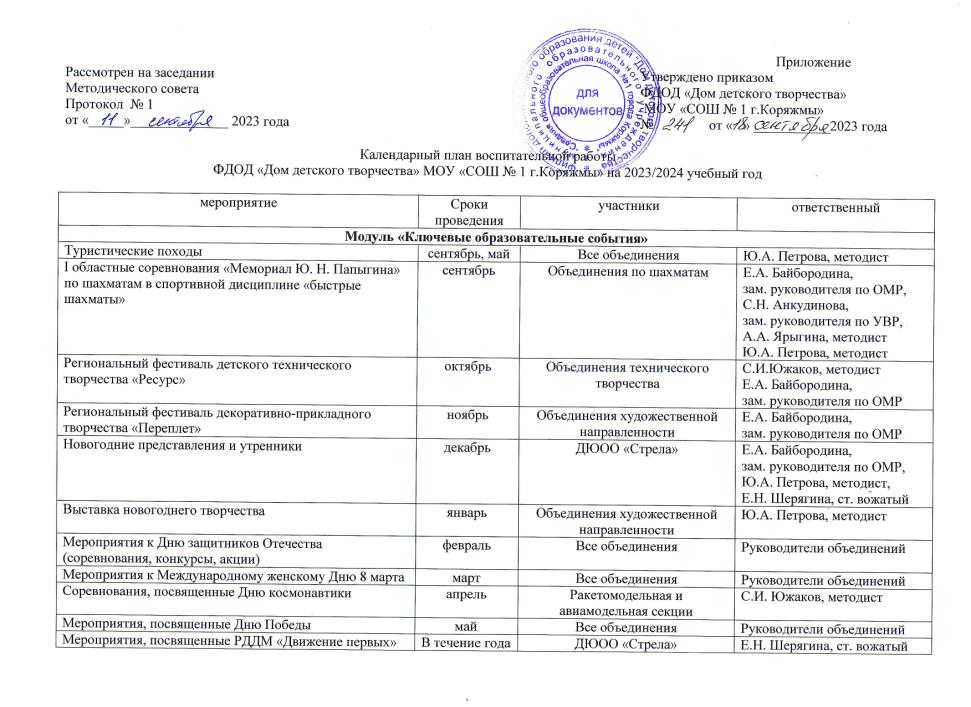 Модуль «Руководство творческим объединением, секцией, клубом»Модуль «Руководство творческим объединением, секцией, клубом»Модуль «Руководство творческим объединением, секцией, клубом»Модуль «Руководство творческим объединением, секцией, клубом»Набор обучающихся, вводный контроль (анкетирование, тестирование)сентябрьВсе объединенияРуководители творческих объединенийМероприятия согласно плану работы педагогов дополнительного образования (руководителей детских объединений) с учетом раздела «воспитательная работа»сентябрь-майВсе объединенияРуководители творческих объединенийИтоговый контроль (анкетирование, тестирование)майВсе объединенияРуководители творческих объединенийМодуль «Учебное занятие»Модуль «Учебное занятие»Модуль «Учебное занятие»Модуль «Учебное занятие»Занятия в объединениях дополнительного образования, согласно образовательной программы, календарного учебного графика и расписанию занятийСентябрь-майВсе объединенияРуководители творческих объединенийМодуль «Самоуправление»Модуль «Самоуправление»Модуль «Самоуправление»Модуль «Самоуправление»Выборы старост группсентябрьВсе объединенияРуководители творческих объединенийЗаседания Совета учреждения по плану работыВ течение годаЧлены Совета учрежденияН.А. Сорокина, руководитель Организация деятельности актива объединенияВ течение годаВсе объединенияРуководители творческих объединенийОрганизация работы ДЮОО «Стрела»В течение годаДЮОО «Стрела»Е.Н. Шерягина, ст. вожатыйПроведение слетов «Оснянка», «Веснянка»Ноябрь, мартДЮОО «Стрела»Е.Н. Шерягина, ст. вожатый Е.А. Байбородина, зам. руководителя по ОМРМодуль «Экскурсии, походы»Модуль «Экскурсии, походы»Модуль «Экскурсии, походы»Модуль «Экскурсии, походы»Экскурсии в объединения для воспитанников МДОУВ течение годаВсе объединенияС.И. Южаков, методистА.А. Ярыгина, методистПосещение городских выставок декоративно-прикладного и изобразительного творчестваВ течение годаОбъединения художественного творчестваРуководители творческих объединенийОрганизация выставочной работы в Доме детского творчестваВ течение годаОбъединения художественного творчестваЮ.А. Петрова, методист,руководители творческих объединенийМодуль «Профориентация»Модуль «Профориентация»Модуль «Профориентация»Модуль «Профориентация»Экскурсии на производство и предприятия городаВ течение годаВсе объединенияС.И. Южаков, методистА.А. Ярыгина, методист Экскурсии в учреждения среднего и высшего профессионального образования г.Коряжмы, г.Котласа, Вологодской области, Республики КомиВ течение годаВсе объединенияС.И. Южаков, методистА.А. Ярыгина, методист Встречи с мастерамиВ течение годаВсе объединенияРуководители творческих объединенийМодуль «Медиа учреждения»Модуль «Медиа учреждения»Модуль «Медиа учреждения»Модуль «Медиа учреждения»Размещение материалов в интернет-группе учреждения Вконтакте, на сайте учреждения (реклама, итоги мероприятий, материалы для родителей и педагогов)В течение годаВсе объединенияА.А. Ярыгина, методист Ю.А. Петрова, методист Л.А. Шиловская, зам. руководителя по ОТМодуль «Организация предметно-эстетической среды»Модуль «Организация предметно-эстетической среды»Модуль «Организация предметно-эстетической среды»Модуль «Организация предметно-эстетической среды»Тематическое оформление кабинетов, фойе и залов к праздничным датам и мероприятиямВ течение годаВсе объединенияВ.Ю.Захарова, художникИ.Л. Кузакова, швеяОборудование тематических зонВ течение годаОбъединения: «Северные мастера», ШДО «Моделина», Изостудия, творческая мастерская «Фантазия»Руководители творческих объединенийМодуль «Работа с родителями»Модуль «Работа с родителями»Модуль «Работа с родителями»Модуль «Работа с родителями»Проведение родительских собраний в объединенияхВ течение годаВсе объединенияРуководители творческих объединенийПроведение общих родительских собранийВ течение годаВсе объединенияС.Н. Анкудинова, зам. руководителя по УВР,А.А. Ярыгина, методистРазмещение просветительских материалов для родителей в интернет-группахВ течение годаВсе объединенияРуководители творческих объединений, А.А. Ярыгина, методистПроведение социологического опросамартВсе объединенияРуководители творческих объединений, А.А. Ярыгина, методистПроведение совместных мероприятий с родителямиВ течение годаВсе объединенияРуководители творческих объединенийМодуль «Профилактическая работа»Модуль «Профилактическая работа»Модуль «Профилактическая работа»Модуль «Профилактическая работа»Мероприятия по профилактике детского дорожно-транспортного травматизмаВ течение годаВсе объединенияРуководители творческих объединенийПроведение уроков здоровья, предупреждения и профилактики буллинга и т.д. в режиме ВКСВ течение годаОбразовательные учреждения города, объединения ДДТА.А. Ярыгина, методист,руководители творческих объединенийПроведение городских мероприятий «Безопасное колесо», конкурса «Дорожный калейдоскоп»В течение годаОбъединения художественной направленности, клуб «Юные инспекторы дорожного движения»Е.А. Байбородина, зам. руководителя по ОМР,Е.Н. Шерягина, ст.вожатый Оформление социального паспорта объединения, учрежденияоктябрьВсе объединенияРуководители творческих объединений, С.Н. Анкудинова, зам. руководителя по УВРПроведение конкурсов антикоррупционной направленностимартКлуб «Журналистика», ДЮОО «Стрела»Е.А. Байбородина, зам. руководителя по ОМРЕ.Н. Шерягина, ст. вожатый